Press Release 02 | 23Halver, March 06, 2023 - The ESCHA Group, based in Halver (Germany), generated consolidated sales of more than 102 million Euros in fiscal year 2022, setting a new record. Compared to the previous year, this corresponds to growth of plus 17 percent. The number of employees worldwide has also increased. Whereas in 2021 there were still around 840 people working for the industrial connectivity specialist, in the past fiscal year there were around 1,000 employees. The record figures resulted from sales growth in all important key markets and target industries."Based on strong order backlogs and incoming orders, we entered 2022 with an ambitious growth target in terms of planning. Despite a continued tense situation in pre-material procurement and the labor market, we were able to significantly exceed our targets. ESCHA recorded significant growth in all markets.Regionally, Europe in particular stands out with growth of over 20 percent compared to 2021.Despite our best efforts, we were not able to meet our own requirements for delivery times and delivery reliability at all times. Thanks to the capacity expansion and the adjusted purchasing behavior, we see ourselves on the best way to meet the expectations of our customers and our own demands," explains Dipl.-Wirt.-Ing. Marco Heck, Managing Director of the ESCHA Group, adding, "We have invested in further European manufacturing capabilities in Hungary and Poland, but have also been able to further develop all other locations."Clear growth target for 2023Commenting on the targets for 2023, Marco Heck says: "We continue to experience high demand for our products. The future technology Single Pair Ethernet (SPE) is the focus of our developments. In addition, further products and services will be created in 2023 that will support our customers in their applications in the best possible way.ESCHA will continue to invest in technology, capacity and motivated employees at all locations this year. We plan to achieve double-digit growth again in fiscal year 2023."In addition to Germany, ESCHA is present in a total of 33 countries - either with the support of partners or through its own sales force. Thanks to manufacturing facilities in Europe and Asia as well as licensed production in the USA and Mexico, ESCHA guarantees high availability as well as consistent quality of its products all over the world.Photos | Caption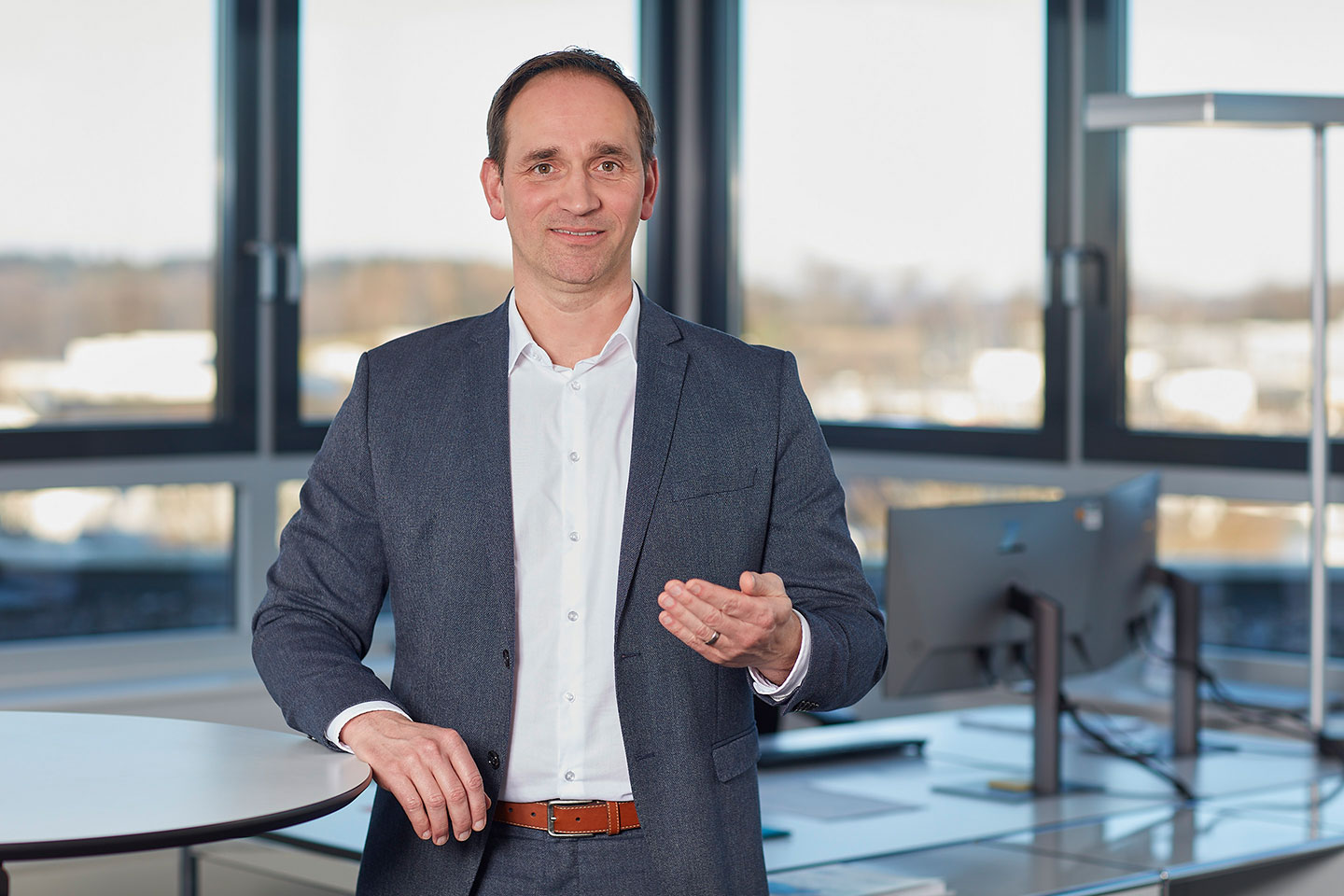 About usThe ESCHA Group is a leading supplier in the field of industrial connectivity. For more than 35 years, the family-controlled company has been developing and manufacturing innovative product novelties taking dynamics to the market for automation components. Based on its standard products, the company designs custom-made connectivity and individual special solutions. With about 1000 employees around the globe and highly in-depth development and production, ESCHA is extending its product portfolio constantly and independently. The consolidated group turnover in 2022 amounts to 102 million Euros. ESCHA guarantees high availability and consistent quality of its products worldwide through production facilities in Germany, Czech Republic, Hungary and China as well as licensed production in USA and Mexico.Reader ContactESCHA GmbH & Co. KGElberfelder Straße 32 | 58553 Halver | GermanyPhone: +49 2353 708-800Fax: +49 2353 708-8410Internet: www.escha.netEmail: info@escha.netMedia ContactESCHA GmbH & Co. KGDipl.-Design. Dominique Daniela BickingMarketing | CommunicationElberfelder Straße 32 | 58553 Halver | GermanyPhone: +49 2353 708-8156Email: d.bicking@escha.netTopicCompany NewsHeadlineESCHA Group over 100 million Euros in 2022Sub-headlineSales growth of plus 17 percent compared to previous yearDateMarch 06, 2023Characters (incl. blanks)2,387Link for add‘l informationwww.escha.net